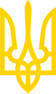 КАБІНЕТ МІНІСТРІВ УКРАЇНИРОЗПОРЯДЖЕННЯвід 22 листопада 2022 р. N 1047-рКиївПро скасування наказу Міністерства праці України, Міністерства юстиції України, Міністерства фінансів України від 28 червня 1993 р. N 43Скасувати наказ Міністерства праці України, Міністерства юстиції України, Міністерства фінансів України від 28 червня 1993 р. N 43 "Про затвердження Положення про умови роботи за сумісництвом працівників державних підприємств, установ і організацій".Інд. 73Прем'єр-міністр УкраїниД. ШМИГАЛЬ© ТОВ "Інформаційно-аналітичний центр "ЛІГА", 2022
© ТОВ "ЛІГА ЗАКОН", 2022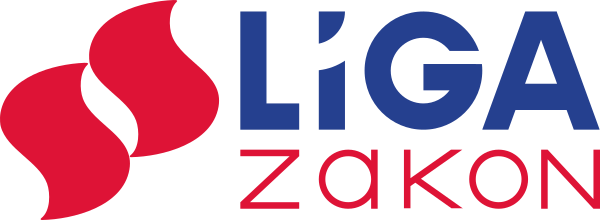 